АДМИНИСТРАЦИЯ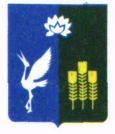 КРАСНОКУТСКОГО СЕЛЬСКОГО ПОСЕЛЕНИЯСПАСКОГО МУНИЦИПАЛЬНОГО РАЙОНА ПРИМОРСКОГО КРАЯПОСТАНОВЛЕНИЕ Об утверждении Прогноза основных характеристик бюджета Краснокутского сельского поселения на 2023г. и плановый период 2024 - 2025 гг.
В соответствии с частью 4 статьи 170.1, 184 "Бюджетного кодекса Российской Федерации" от 31.07.1998 N 145-ФЗ, решением муниципального комитета Краснокутского сельского поселения от 02.09.2019 № 63 «О бюджетном устройстве, бюджетном процессе и межбюджетных отношениях в Краснокутском сельском поселении» ПОСТАНОВЛЯЕТ:1. Утвердить Прогноз основных характеристик бюджета Краснокутского сельского поселения на 2023 г. и плановый период 2024 - 2025 гг., (приложение № 1 к настоящему постановлению).
2. Контроль за исполнением настоящего распоряжения оставляю за собой.
3. Настоящее постановление разместить на официальном сайте администрации Краснокутского сельского поселения краснокутское.рф
Глава администрации Краснокутскогосельского поселения 						            А.Б ПетриченкоПрогноз основных характеристик бюджета Краснокутского сельского поселения на 2023 год и на плановый период 2024 и 2025 годов 1. Основные параметры бюджета Краснокутского сельского поселения (далее – бюджет поселения) сформированы на основе прогноза социально-экономического развития Краснокутского сельского поселения на 2023 год и на плановый период 2024 и 2025 годов, представлены в таблице 1.Основные параметры бюджета поселенияТаблица 1                                                                                                                          (тыс. руб.)2. Собственные налоговые и неналоговые доходы бюджета Краснокутского сельского поселения в среднесрочной перспективе составят: в 2023 году – 1406,53 тыс. руб., в 2024 году – 1528,99 тыс. руб., в 2025 году – 1641,90 тыс. руб.3. Расходы бюджета Краснокутского сельского поселения в среднесрочной перспективе составят: в 2023 году – 8967,88 тыс. руб., в 2024 году – 6707,35 тыс. руб., в 2025 году – 6773,28 тыс. руб., с учетом субвенций.4. Учитывая указанные параметры бюджета Краснокутского сельского поселения ожидается, что бюджет Краснокутского сельского поселения в 2023 - 2025 годах будет сбалансирован, как показано в таблице: (тыс.руб.)17.10.2022 г.                   с.Красный Кут                          № 36Приложение № 1 к постановлению администрации Краснокутского сельского поселения от 17.10.2022г. № 36Показатель2023 год2024 год2025 годДоходы бюджета поселения, всего8967,886707,356773,28в том числе:Налоговые и неналоговые доходы бюджета поселения1406,531528,991641,90Безвозмездные поступления:7561,355178,365131,38Дотации1775,251743,081680,34Субвенции420,25435,28451,04Субсидии3000,003000,003000,00МБТ по соглашениям2365,85Расходы бюджета поселения8967,886707,356773,28Дефицит (-)/профицит (+) консолидированного и бюджета поселения0,000,000,002023 год2024 год2025 годОбщий объем доходов8967,886707,356773,28Общий объем расходов8967,886707,356773,28Дефицит(-)/профицит(+)0,000,000,00